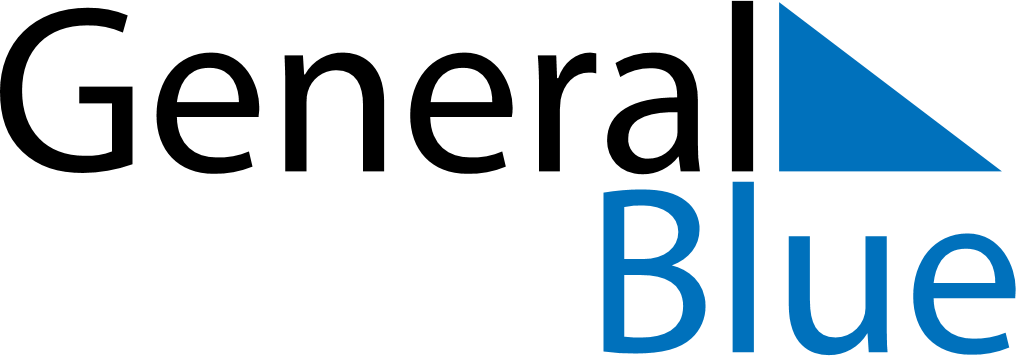 June 2024June 2024June 2024June 2024June 2024June 2024June 2024Liminka, North Ostrobothnia, FinlandLiminka, North Ostrobothnia, FinlandLiminka, North Ostrobothnia, FinlandLiminka, North Ostrobothnia, FinlandLiminka, North Ostrobothnia, FinlandLiminka, North Ostrobothnia, FinlandLiminka, North Ostrobothnia, FinlandSundayMondayMondayTuesdayWednesdayThursdayFridaySaturday1Sunrise: 2:59 AMSunset: 11:32 PMDaylight: 20 hours and 33 minutes.23345678Sunrise: 2:56 AMSunset: 11:35 PMDaylight: 20 hours and 39 minutes.Sunrise: 2:53 AMSunset: 11:39 PMDaylight: 20 hours and 45 minutes.Sunrise: 2:53 AMSunset: 11:39 PMDaylight: 20 hours and 45 minutes.Sunrise: 2:51 AMSunset: 11:42 PMDaylight: 20 hours and 50 minutes.Sunrise: 2:48 AMSunset: 11:45 PMDaylight: 20 hours and 56 minutes.Sunrise: 2:46 AMSunset: 11:48 PMDaylight: 21 hours and 2 minutes.Sunrise: 2:43 AMSunset: 11:50 PMDaylight: 21 hours and 7 minutes.Sunrise: 2:41 AMSunset: 11:53 PMDaylight: 21 hours and 12 minutes.910101112131415Sunrise: 2:39 AMSunset: 11:56 PMDaylight: 21 hours and 17 minutes.Sunrise: 2:36 AMSunset: 11:58 PMDaylight: 21 hours and 21 minutes.Sunrise: 2:36 AMSunset: 11:58 PMDaylight: 21 hours and 21 minutes.Sunrise: 2:34 AMSunset: 12:01 AMDaylight: 21 hours and 26 minutes.Sunrise: 2:33 AMSunset: 12:03 AMDaylight: 21 hours and 30 minutes.Sunrise: 2:31 AMSunset: 12:05 AMDaylight: 21 hours and 33 minutes.Sunrise: 2:30 AMSunset: 12:07 AMDaylight: 21 hours and 37 minutes.Sunrise: 2:28 AMSunset: 12:08 AMDaylight: 21 hours and 39 minutes.1617171819202122Sunrise: 2:27 AMSunset: 12:10 AMDaylight: 21 hours and 42 minutes.Sunrise: 2:26 AMSunset: 12:11 AMDaylight: 21 hours and 44 minutes.Sunrise: 2:26 AMSunset: 12:11 AMDaylight: 21 hours and 44 minutes.Sunrise: 2:26 AMSunset: 12:12 AMDaylight: 21 hours and 46 minutes.Sunrise: 2:26 AMSunset: 12:13 AMDaylight: 21 hours and 47 minutes.Sunrise: 2:25 AMSunset: 12:13 AMDaylight: 21 hours and 48 minutes.Sunrise: 2:26 AMSunset: 12:14 AMDaylight: 21 hours and 48 minutes.Sunrise: 2:26 AMSunset: 12:14 AMDaylight: 21 hours and 47 minutes.2324242526272829Sunrise: 2:27 AMSunset: 12:14 AMDaylight: 21 hours and 47 minutes.Sunrise: 2:27 AMSunset: 12:13 AMDaylight: 21 hours and 45 minutes.Sunrise: 2:27 AMSunset: 12:13 AMDaylight: 21 hours and 45 minutes.Sunrise: 2:28 AMSunset: 12:13 AMDaylight: 21 hours and 44 minutes.Sunrise: 2:30 AMSunset: 12:12 AMDaylight: 21 hours and 41 minutes.Sunrise: 2:31 AMSunset: 12:11 AMDaylight: 21 hours and 39 minutes.Sunrise: 2:33 AMSunset: 12:09 AMDaylight: 21 hours and 36 minutes.Sunrise: 2:35 AMSunset: 12:08 AMDaylight: 21 hours and 32 minutes.30Sunrise: 2:37 AMSunset: 12:06 AMDaylight: 21 hours and 29 minutes.